БАШКОРТОСТАН  РЕСПУБЛИКАҺЫ    			АДМИНИСТРАЦИЯ СЕЛЬСКОГО СТӘРЛЕБАШ РАЙОНЫ				          ПОСЕЛЕНИЯ СТАРОКАЛКАШЕВ-                                 МУНИЦИПАЛЬ 	РАЙОНЫНЫҢ				СКИЙ СЕЛЬСОВЕТ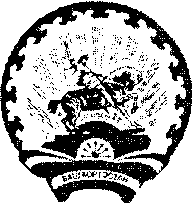 ИҪКЕ ҠАЛҠАШ АУЫЛ СОВЕТЫ  				МУНИЦИПАЛЬНОГО РАЙОНА                               АУЫЛ БИЛӘМӘҺЕ ХАКИМИӘТЕ				СТЕРЛИБАШЕВСКИЙ РАЙОН		 						        		 РЕСПУБЛИКИ  БАШКОРТОСТАН                 КАРАР                                                                   ПОСТАНОВЛЕНИЕ      13 сентябрь  2022 й.                     №  38                         13 сентября  2022 г.О создании постоянно действующей комиссии по организации и проведению аукциона по продаже муниципального имуществаРуководствуясь Федеральным законом от 21.12.2001 года № 178-ФЗ     "О приватизации государственного и муниципального имущества", Законом Республики Башкортостан от 04.12.2002 года № 372-з «О приватизации государственного имущества Республики Башкортостан», решением Совета сельского поселения Старокалкашевский сельсовет муниципального района Стерлибашевский район Республики Башкортостан от 19.01.2022 г. № 93-2 «Об утверждении прогнозного плана (программы) приватизации муниципального имущества сельского поселения Старокалкашевский сельсовет муниципального района Стерлибашевский район Республики Башкортостан на 2022 год», постановлением Администрации сельского поселения Старокалкашевский сельсовет муниципального района Стерлибашевский район Республики Башкортостан от 13.09.2022 года № 37 «Об условиях приватизации муниципального недвижимого имущества», Администрация сельского поселения Старокалкашевский сельсовет муниципального района Стерлибашевский район Республики Башкортостан ПОСТАНОВЛЯЕТ:1. Создать постоянно действующую комиссию по организации и проведению аукциона по продаже муниципального имущества сельского поселения Старокалкашевский сельсовет муниципального района Стерлибашевский район Республики Башкортостан в следующем составе:-Кутлушин А.З. – глава Администрации сельского поселения Старокалкашевский сельсовет муниципального района Стерлибашевский район Республики Башкортостан, председатель комиссии;- Кадырова Г.Э. – начальник-главный бухгалтер Муниципального казенного учреждения Централизованная бухгалтерия муниципального района Стерлибашевский район Республики Башкортостан, заместитель председателя комиссии, (по согласованию);-Кутлушина Р.В. - управляющий делами Администрации сельского поселения Старокалкашевский сельсовет муниципального района Стерлибашевский район Республики Башкортостан, секретарь комиссии.Члены комиссии:-Насыров С.З. – депутат Совета сельского поселения Старокалкашевский сельсовет муниципального района Стерлибашевский район Республики Башкортостан от избирательного округа №5;-Кутлушина Р.Р. - депутат Совета сельского поселения Старокалкашевский сельсовет муниципального района Стерлибашевский район Республики Башкортостан от избирательного округа №6.2. Полномочия по заключению договоров по продаже муниципального имущества сельского поселения Старокалкашевский сельсовет муниципального района Стерлибашевский район Республики Башкортостан и контроль за исполнением настоящего постановления оставляю за собой.Глава сельского поселенияСтарокалкашевский сельсовет 				А.З.Кутлушин